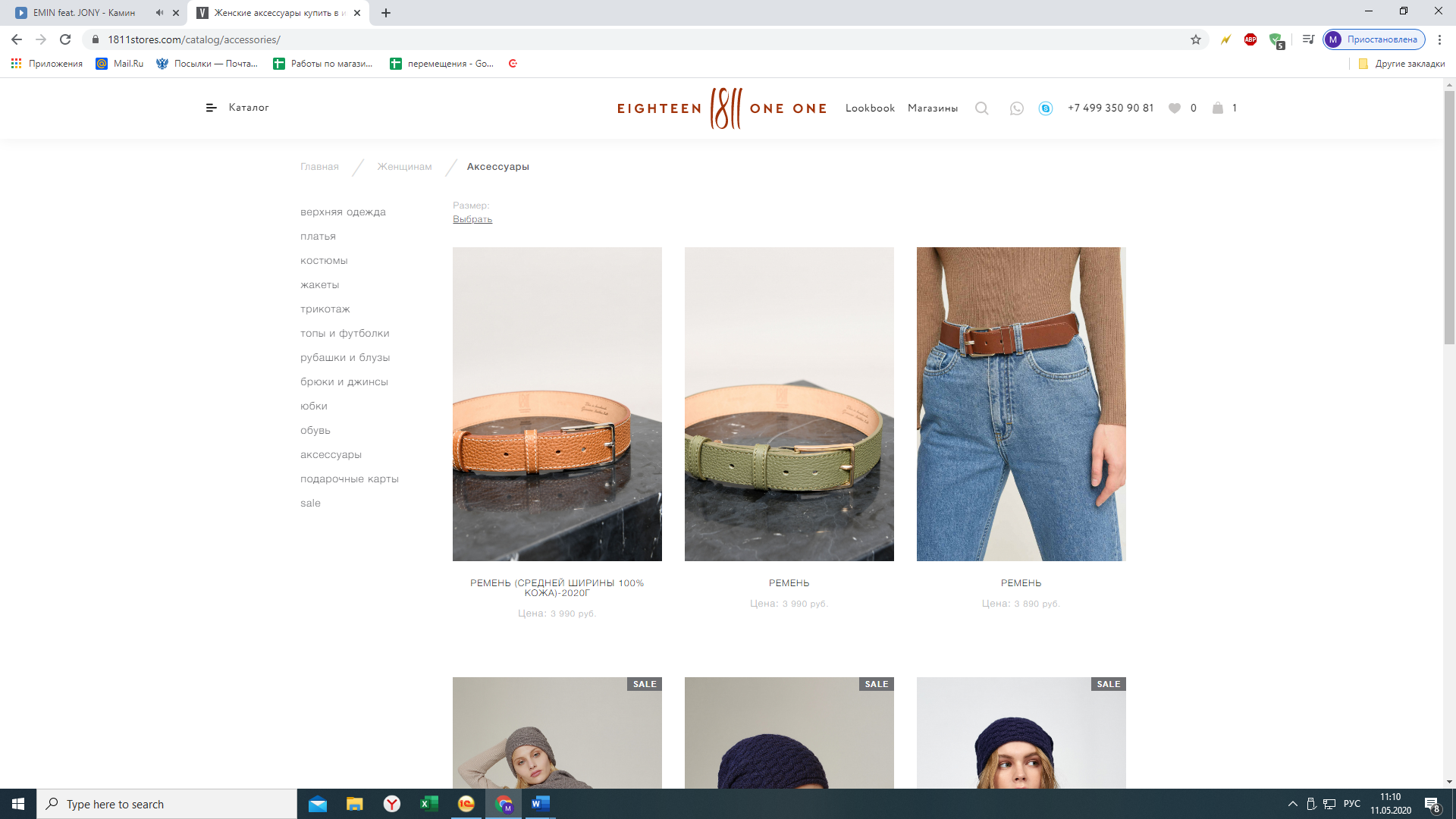 Индивидуальному предпринимателюБалян Ивану АнатольевичуМагазин 1811  EIGHTEEN ONE ONEЗАЯВЛЕНИЕ НА ВОЗВРАТ ТОВАРАФИО и Дата Рождения:_______________________________________________________________________________________НОМЕР ЗАКАЗА:____________________________________________________________________________________________ПАСПОРТ (серия и номер, кем и когда выдан):___________________________________________________________________ТЕЛЕФОН.:_________________________________________________________________________________________________ДАТА ПОЛУЧЕНИЯ ЗАКАЗА:__________________________________________________________________________________Причина возврата:_____________________________________________________________В соответствии с Законом РФ «О защите прав потребителей» № 2300-1 от 7.02.1992 г., прошу расторгнуть со мной договор купли-продажи и осуществить возврат денежных средств на сумму в размере _____________________________________________________________________________(сумма цифрами и прописью)Информация об обмене и возврате   Товар, заказанный в 1811 EIGHTEEN ONE ONE и не подошедший Вам по каким-либо причинам   ( фасон, расцветка, размер и комплектация), может быть возвращен в течение 7 календарных дней с момента получения заказа при условии сохранения его товарного вида ( ФЗ «О защите прав потребителей» ст.26 1. ) 

Для осуществления возврата необходимо:Заполнить форму возврата. Все поля обязательны для заполненияСобрать отправление, состоящее из:товарабланка заявления на возвратчека*Выбрать удобную для Вас курьерскую службу для отправки посылки
(оплата посылки осуществляется за Ваш счёт).                           Данные на кого/куда отправлять  Возврат:               Контактное лицо: Носирова С.Б. , тел.  8 (929) 933-38-97             Адрес: г.Москва, Индекс 101000, Трехгорный вал д.10, м-н  1811 EIGHTEEN ONE ONEКак только возвращенные Вами  изделия будут доставлены в магазин, нами осуществляется возврат денежных средств ( в качестве подтверждения Вам будет направлен чек возврата на указанный в Вашем заказе электронный адрес) .Возврат обрабатывается в течение 10 рабочих дней с момента получения нами Вашей возвратной посылки Срок зачисления денежных средств на Ваш расчетный счет обычно происходит в течении от 4 до 14 рабочих дней (но, в некоторых случаях сроки зачисления денежных средств может достигать до 30 рабочих дней включительно)**Сроки зачисления денежных средств на расчетный счет клиента зависит от обмена между банками. В случае возникновения вопросов по зачислению средств на Ваш расчетный счет, Вы можете обратиться на горячую линию банка-эмитента (банка-держателя карты).       А так же, Вы можете связаться с нашими менеджерами интернет-магазина по номеру :        8 (499) 350-90-81 доб. 4 или 6                                                                           ОБМЕНОбмен товара осуществляется исключительно через возврат Для обмена товара на другую модель Вам необходимо заказать на сайте 1811STORIES.COM новый товар и оформить возврат не подошедшего. Наличие модели необходимо уточнить у наших менеджеров по номеру : 8 (499) 350-90-81 доб. 4 или 6.№ п/пАРТИКУЛНАИМЕНОВАНИЕНАИМЕНОВАНИЕКОЛИЧЕСТВОСУММА_______________ 202___ г.         Подпись покупателя________________